令和６年１月9日各位長浜米原しょうがい者自立支援協議会人材確保人材交流プロジェクト会議座長：宮川和彦（湖北基幹相談支援センターふらっと）人材確保人材交流プロジェクト会議からのご案内（協力依頼）　平素は、当協議会活動推進に格別のご理解ご協力を賜り厚くお礼申しあげます。　今年度より、人材確保人材交流プロジェクト会議がスタートし、福祉の仕事が社会的に認知・評価され、若い世代の方々を中心に魅力ある職業として選択されるきっかけとなるよう「福祉業務及び湖北地域の魅力発信の取組」を実施し、福祉職のイメージや社会的評価の向上、また併せて福祉職に関する理解の促進により、人材確保・定着の促進を図る目的にて活動に取り組んでいるところです。具体的には、湖北圏域福祉職員のイキイキとした笑顔を見ていただくことが魅力を伝える表現方法の一つであると考え、動画撮影を行っております。　つきましては、動画のエンディングで使用予定の「ダンス動画」を湖北圏域の障害福祉サービス事業所の職員の方々と撮影させていただきたいと考えております。別紙の日程にて撮影を行いますので是非ともご参加いただきますようお願い申し上げます。ご理解ご協力の程よろしくお願いいたします。　なお、プロジェクトメンバー等で事前に撮影したダンス動画は下記URL又はQRコードからご視聴していただけます。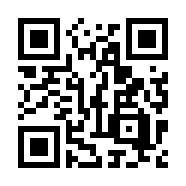 URL：https://youtu.be/QWybgLjW8ss　（YouTube）